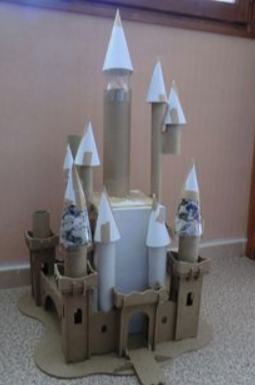 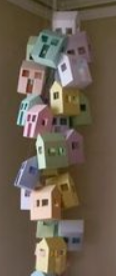 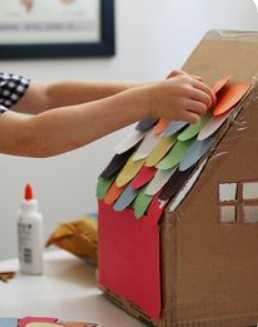      Junk Art Town – This should keep everyone busy for weeks!! Here are some pictures of junk art buildings and towns.....We are going to make our own over the next few weeks, and send in pictures to show our progress. Then when we finally get back to school, maybe we could bring them in and make a city together!!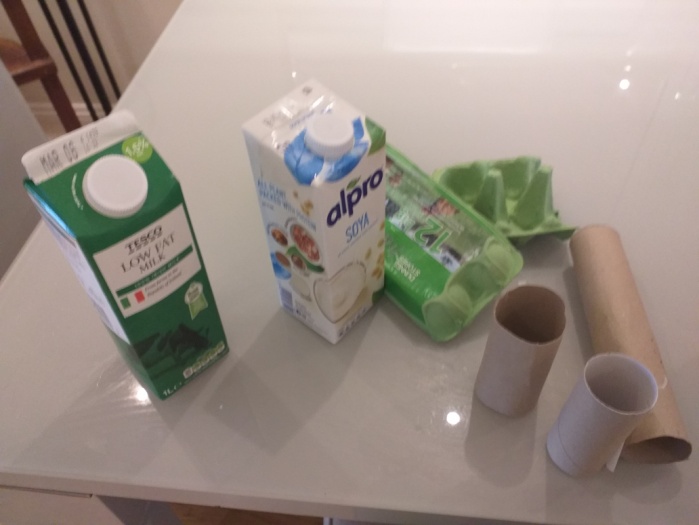 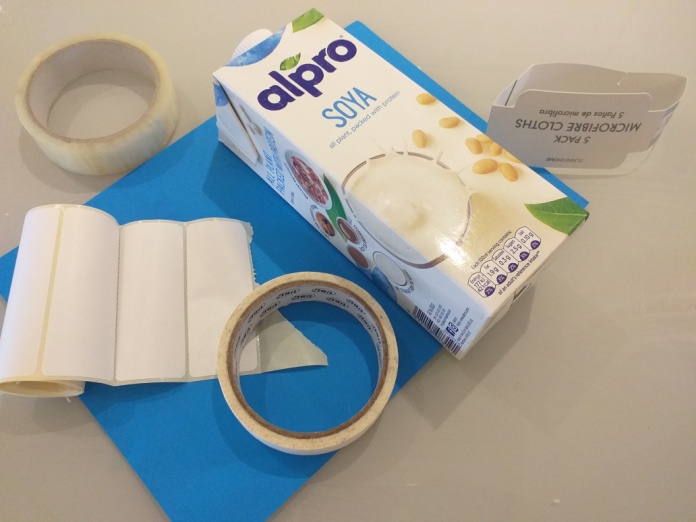 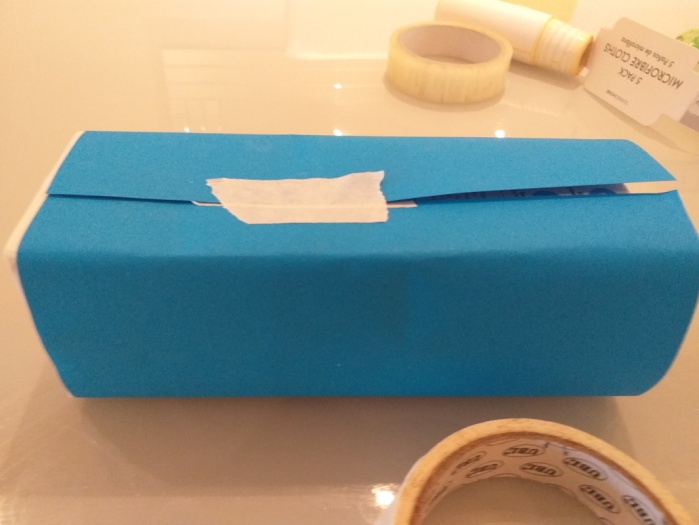 Start collecting junk cardboard items.	For our first building you’ll need 		cover your carton with paper							A carton, tape, coloured paper 							And stickers or white paper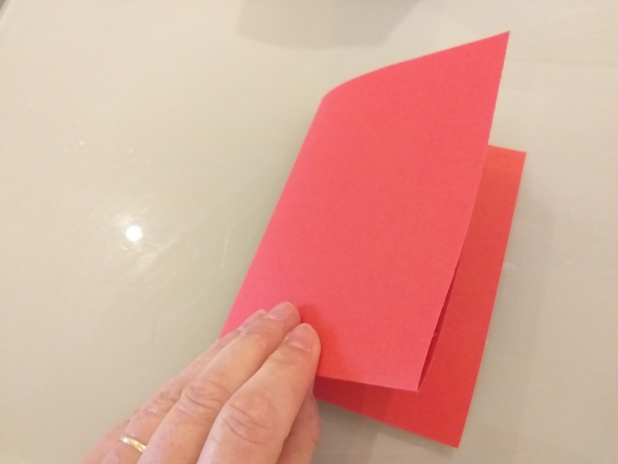 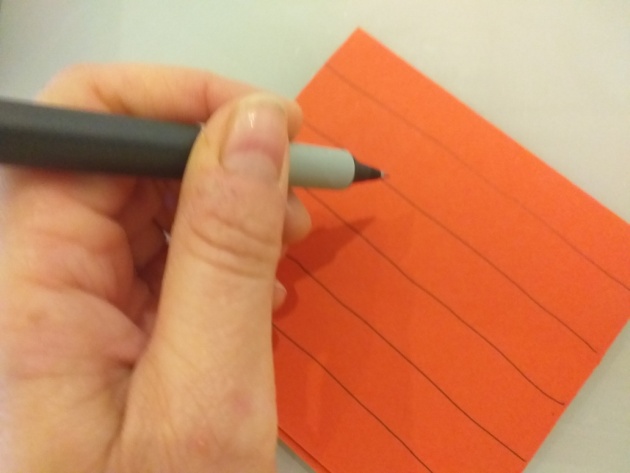 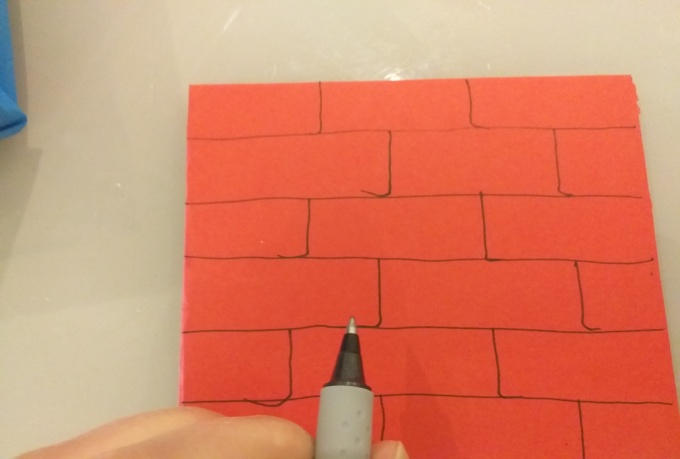 Make you roof by folding some 		add lines with marker.....			  ...and more lines to look like tilesColoured paper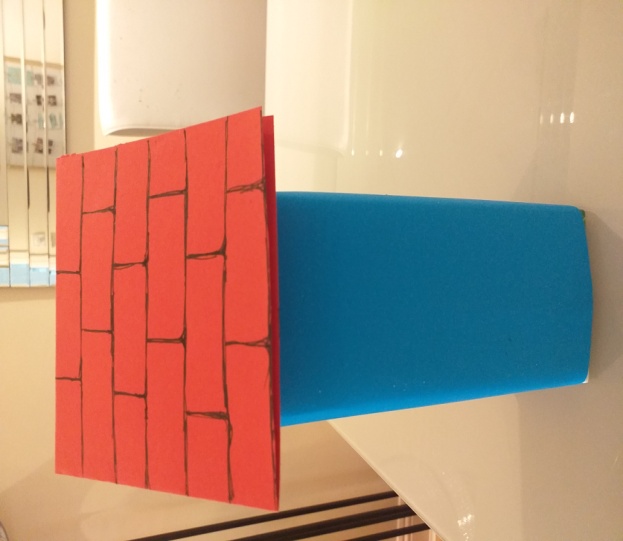 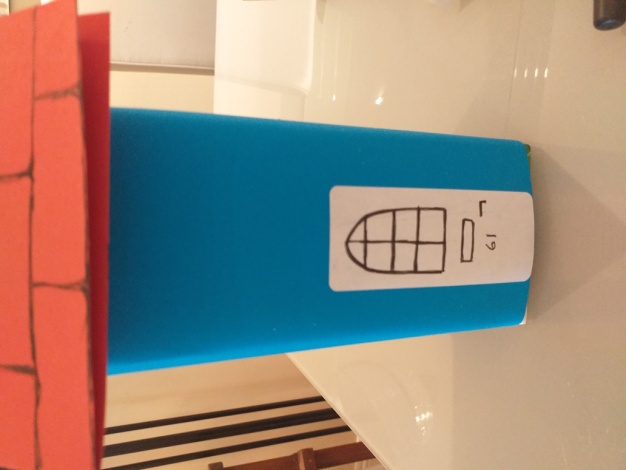 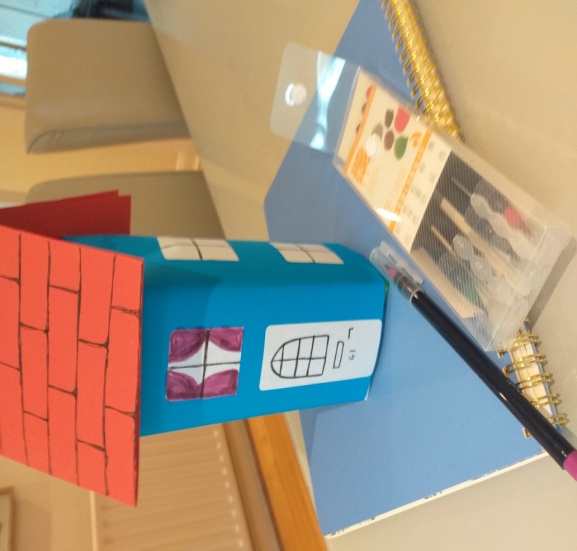      Pop your roof on top			Now start adding details with		         Maybe even some curtains?						               Stickers or white paper